Great Bradley Church, Suffolk: Grave Number 90Ronald Percival  Lawrence SmithRonald Percival  Lawrence Smith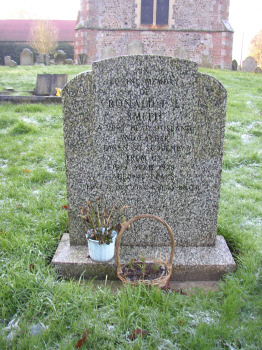 In 
Loving  Memory  
of 
Ronald.P.L
Smith
A Very Dear Husband 
and Father 
Taken So Suddenly
From Us
10 April 1978
Aged 46 YearsLove Is Not Changed By Death
The is a footstone engraved 'E.H 1905'